Перечень документов, которые необходимо предоставить для приема ребенка в МБДОУ «Детский сад № 100»:1. Документ, удостоверяющий личность родителя - иностранного гражданина или лица без гражданства в Российской Федерации в соответствии со статьей 10 Федерального закона от 25.07.2002г. № 115-ФЗ «О правовом положении иностранных граждан в Российской Федерации» (оригинал и копия).2. Документ(-ы), удостоверяющий(е) личность ребенка и подтверждающий(е) законность представления прав ребенка» (оригинал и копия).3. Документ, подтверждающий право заявителя на пребывание в Российской Федерации (оригинал и копия)4. Свидетельство о регистрации ребенка по месту жительства или по месту пребывания на закрепленной территории или документ, содержащий сведения о месте пребывания, месте фактического проживания ребенка (оригинал и копия).5. Документ, подтверждающий наличие инвалидности у ребенка (оригинал и копия).6. Личное дело обучающегося (при переводе из другого ДОУ).Для сокращения времени заполнения бланков документов предлагаем Вам:1. Заранее ознакомиться с документами МБДОУ «Детский сад № 100», регламентирующими организацию и осуществление образовательной деятельности, размещенными на официальном сайте МБДОУ «Детский сад № 100» в сети «Интернет» во вкладке главного меню «Прием граждан на обучение в ДОО» ():- Устав МБДОУ «Детский сад № 100»,- Сведения о дате предоставления и регистрационном номере лицензии на осуществление образовательной деятельности (выпиской из реестра лицензий),- Основная образовательная программа дошкольного образования МБДОУ «Детский сад № 100» (описание),- Правила приема граждан на обучение по образовательным программам дошкольного образования в МБДОУ «Детский сад № 100»,- Порядок оформления возникновения и прекращения отношений между МБДОУ «Детский сад № 100» и родителями (законными представителями) несовершеннолетних обучающихся,- Порядок и основания перевода и отчисления обучающихся МБДОУ «Детский сад № 100»,- Положение о режиме занятий обучающихся МБДОУ «Детский сад № 100»,- Правила внутреннего распорядка обучающихся МБДОУ «Детский сад № 100».2. Заполнить бланки документов, размещенные во вкладке «Прием граждан на обучение в ДОО» (там же находятся образцы заполнения бланков) http://100dzn.dounn.ru/pri?theme=minjust - Заявление о приеме на обучение (образец заполненного заявления при приеме на обучение в группу общеразвивающей направленности; ребенок-инвалид),- Согласие на обработку персональных данных,- Договор об образовании по образовательной программе дошкольного образования (при приеме на обучение в группу общеразвивающей направленности; ребенок-инвалид).Варианты заполнения документов:2.	Заполнить бланки документов при личном визите в МБДОУ «Детский сад № 100» в назначенные дату и время.Телефон МБДОУ «Детский сад № 100»: 8(8313)25-42-09 Ответственные лица для обратной связи:Ольга Константиновна Шуралева – заведующий 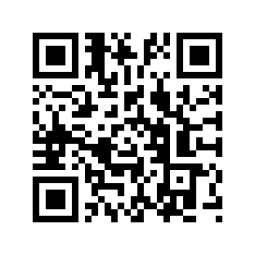 ПАМЯТКАдля родителей - иностранных граждан или лиц без гражданства ребенка-инвалида при приеме в группу общеразвивающей направленностиМБДОУ «Детский сад № 100»1.	Бланки документов скачать с официального сайта МБДОУ «Детский сад № 100», распечатать, заполнить по образцу и принести в детский сад (на бумажном и (или) электронном носителе) в назначенные дату и время.